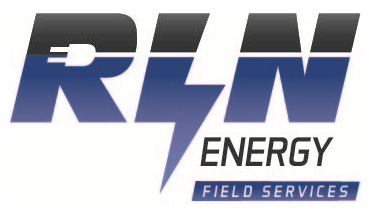 150KW Cold Weather Ready for Operation on well head gasItem Number:  20941Manufacturer:  SRCFuel Type:  Natural GasModel:  466TAKW:  150Hz:  60Voltage:  480RPM:  1800Price:  $68,800.00  USD Per Unit plus Freight More Information:  (Several) SRC 466TA Industrial Generator Sets packaged by RDO. Rated at 175 kw, 60hz, 240/480 v, 1800 rpm, 3 phase, single bearing, . Complete with Cummins Stamford Alternator, NEMA MG1 Insulation, Electronic Governor, Dry exhaust manifold.Approx Dimensions: L 182in x W 48.4in x H 84.1 inApprox. Weight: 6500 lbsPlease call for more details.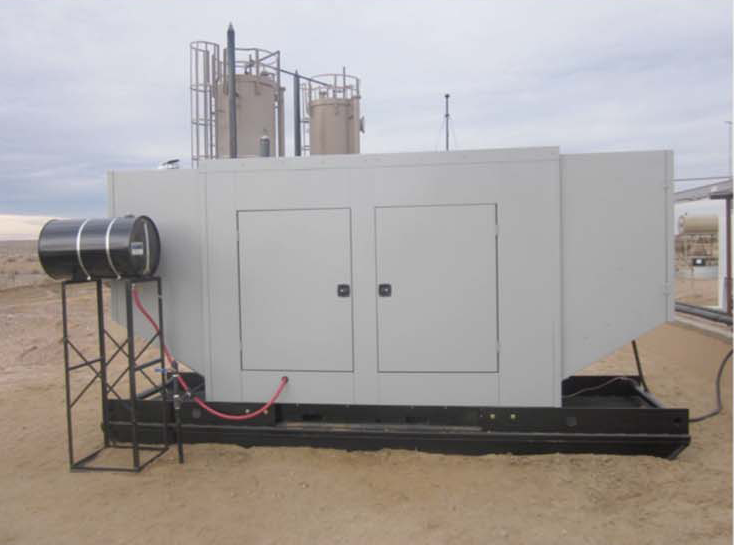 